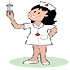 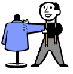 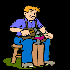 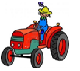 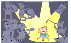 die Krankenschwester
​der Krankenpflegerder Schneider
die Schneiderinder Schuster
die Schusterinder Bauer
die Bauerinder Schuaspieler
​die Schauspielerin 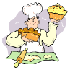 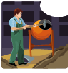 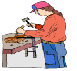 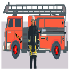 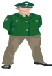 der Bäcker
die Bäckerinder Bauarbeiter
die Bauarbeiterinder Tischler
die Tischlerinder Feuerwehrmann
die Feuerwehrfrauder Polizist
die Polizistin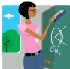 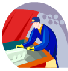 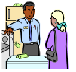 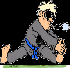 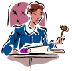 der Lehrer
die Lehrerinder Mechaniker
die Mechanikerinder Verkäufer
die Verkäuferinder Sportler
die Sportlerinder Richter
die Richterin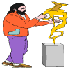 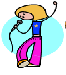 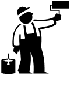 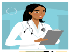 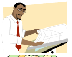 der Künstler
die Künstlerinder Sänger
die Sängerinder Maler
die Malerinder Arzt
die Ärztinder Architekt
die Architektin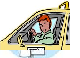 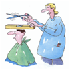 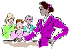 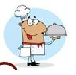 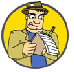 der Fahrer
die Fahrerinder Frisör/Friseur
die Frisörinder Anwalt
die Anwältinder Koch 
die Köchinder Journalist
die Journalisten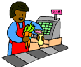 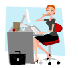 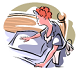 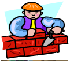 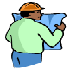 der Kassierer
die Kassiererinder Sekretär
die Sekretärinder Putzmann
die Putzfrauder Mauer
 der Ingenieur
die Ingenieurin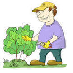 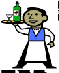 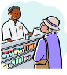 der Gärtner
die Gärtnerinder Kellner
die Kellnerinder Apotheker
die Apothekerin